ECLC Relocation Sites & Evacuation Routes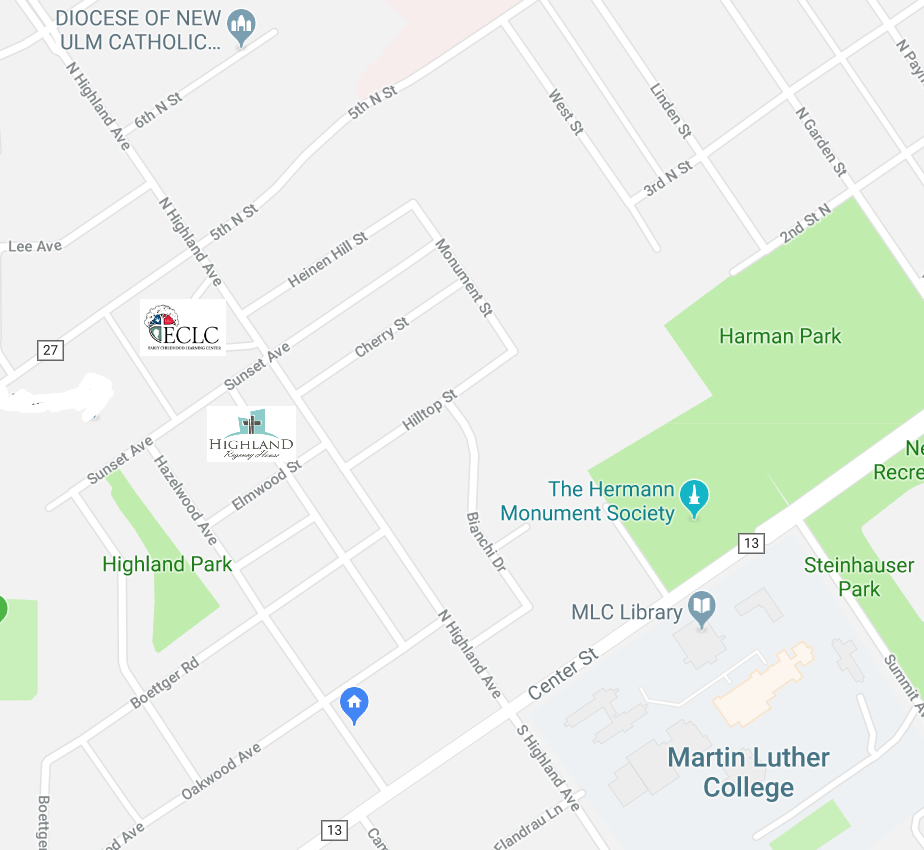 Location 1		Highland Regency HouseLocation 2		New Ulm DioceseLocation 3		Martin Luther College Main Campus